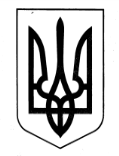 УКРАЇНАБОРІВСЬКА РАЙОННА РАДА ХАРКІВСЬКОЇ ОБЛАСТІБОГУСЛАВСЬКА ЗОШ І-ІІІ СТУПЕНІВНАКАЗ05.09.2019                                                                                                                          № 104 Про  проведення   ВсеукраїнськогоОлімпійського уроку та  Олімпійськоготижня в школі в 2019 році    Відповідно до листа Комітету з фізичного виховання та спорту Міністерства освіти і науки України від 06.06.2019 № 469 «Щодо сприяння в організації та проведенні Всеукраїнського Олімпійського уроку та Олімпійського тижня» та за дорученням Департаменту науки і освіти Харківської обласної державної адміністрації № 01-2636 від 23.07.2019, листа відділу освіти Борівської районної державної адміністрації від 03.09.2019 № 01-16/478НАКАЗУЮ:1.Організувати та провести з 9 по 13 вересня 2019 року у школі фізкультурно-оздоровчі та спортивні заходи з нагоди Дня фізичної культури і спорту, Олімпійського уроку та Олімпійського тижня.2.Ісаєву Ю.П., вчителю фізичної культури, Положенковій Н.М., Ісаєвій В.В., Гусєвій О.В., Титаренко Н.В., вчителям початкових класів:2.1.Розробити план заходів та провести в школі Всеукраїнський Олімпійський урок та Олімпійський тиждень 2.2.Організувати проведення первинних інструктажів з БЖД із учасниками Всеукраїнського Олімпійського уроку та Олімпійського тижня.2.3. Підготувати інформацію про проведення Всеукраїнського Олімпійського уроку та Олімпійського тижня у відповідності до форми (додаток ) та надати до відділу освіти в паперовому та електронному варіанті  До 13.09.20193.Дмитренко Л.М., заступнику директора з виховної роботи. провести загально шкільне свято «День здоров'я та спорту » 13 вересня 2019 року. 4. Відповідальність за життя і здоров я дітей покласти під час спортивних змагань покласти на Ісаєва Ю.П., вчителя фізичної культури та вчителів початкових класів.5.Контроль за виконанням даного наказу покласти на заступника директора з виховної роботи  Дмитренко Л.М.Директор школи 			 Н.ТугайЗ наказом ознайомлена:Ю.ІсаєвН.ПоложенковаВ.ІсаєваО.ГусєваН.ТитаренкоІнформація Богуславської ЗОШ І-ІІІ ступенівпро фізкультурно-оздоровчі та спортивні заходи з нагоди Дня фізичної культури і спорту, Олімпійського уроку та Олімпійського тижня у 2019 роціДиректор школи                                    Н.ТугайЮрій Ісаєв0666237728№Заклад освітиКількість здобувачів освіти, які приймали участь у заходахОрганізації та видатні особи, які були залучені до проведення заходів1.Богуславська ЗОШ І-ІІІ ступенів154Логвіненко Олександр Володмирович, кандидат в майстри спорту міжнародного класу по змішаним єдиноборствам, чемпіон Європи по «Козацькому двобою» 2019 року